Adesione viaggio/visita di istruzione Io sottoscritto/a …………………………………………… tutore dell’alunno/a ……………………………………. frequentante la classe ….. sez. ……. , preso atto della comunicazione riguardante preso atto del prezzo presunto del viaggioconsapevole che questa adesione è vincolante   autorizzo mio/a figlio/aa partecipare all’attività.In fede.DataFirma del tutore leggibile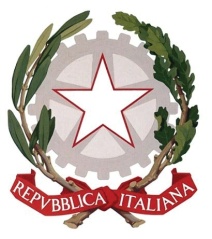 ISTITUTO di ISTRUZIONE SUPERIORE“Gae Aulenti”ISTITUTO di ISTRUZIONE SUPERIORE“Gae Aulenti”ISTITUTO di ISTRUZIONE SUPERIORE“Gae Aulenti”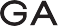 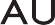 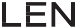 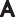 I.I.S. “R. Vaglio”          BiellaI.I.S. “R. Vaglio”          BiellaI.P.S.S.A.R. “E. Zegna”Valdilana - Cavaglià - Biella           I.P.S.I.A. “G. Ferraris”                           Biella           I.P.S.I.A. “G. Ferraris”                           BiellaDestinazione Viaggio di istruzioneVisita di istruzioneUscita didattica